Appendix Two								Removal from Classroom/ Other Area 
Student’s Name:  ________________________________________________________Date:  ________________________      Year Level/Class:  _______________________
Removing Teacher:  _______________________________  _______________________
Area:  _________________________________________________________________
Behaviour that led to removal:  _______________________________________________Attempts to challenge or change behaviour (include consequences given and steps taken according to your behavioural plan. Include other inappropriate behaviour where necessary).1.	2.
3.	4.
5.	6.
7.		8.
9.	10.In the majority of situations, staff should go through a set of logical steps in accordance with their behavioural plan. It is understood that some serious behavioural concerns or situations may not require a set of steps to be followed and require the immediate removal of the student. This sheet will be filed under the student’s name. If deemed appropriate follow up will be made with parents. The student will be required fill in a behavioural sheet to be attached to this plan. The student will be handed back to the grade at the appropriate time.										Appendix Three		Think Sheet					Name: 	___________________________	Date:	___________________      Year Level / Class:	 _______________
What did I do wrong? What will I do next time?What do I have to do to make up for this behaviour?What have I learned?Appendix Three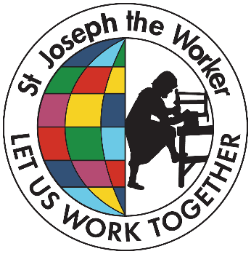 Student’s Name ……………………………………………    Think Sheet            I can circle WHERE I HAD inappropriate behaviour.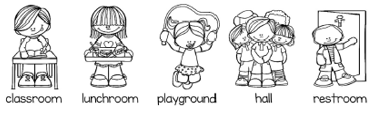 Which rule did I break?Follow DirectionsListen to the speakerHands offTake care of all property and the environmentMove safely  I can circle HOW I FEEL about my inappropriate behaviour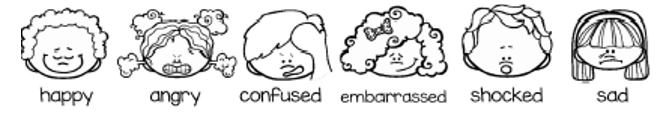 Student Signature……………………………….....Date……………Staff Signature……………………………………...Date……………Parent Signature……………………………………Date……………Appendix Four                                                                                                  Playground Incident Sheet						Student’s Name:  _________________________	 Year Level/Class: ____________   Date:  ___________________      	Staff Member    ___________________________Area:  __________________________      	 	Time:  ____________________________Consequence:    	Junior student (P-2) – 5 minutes TIMEOUT		           Senior Student (3-6) – 10 minutes TIMEOUTFollowing directions / Listen to the Speaker   	Showing disrespect to fellow teachers   	Showing disrespect to fellow students   	Showing disrespect to visitors  Speak Appropriately	Using inappropriate language	Using Put Downs (Teasing)Hands off	Using hands and feet inappropriatelyTaking care of all property and the environment	Misuse of playground equipment	Throwing stones / bark / sand	Kicking balls over the fenceMoving safely	Being in an “out of bounds” area e.g. Entering a classroom without a teacher	Not walking safely to line after the bellMaintaining a safe school environment for all	Unsporting behaviour	Running on the adventure playground                                                                    
Other: _______________________________________________________________Other people involved in incident:   ______________________________________	(Names and class)                    ______________________________________				        	   ______________________________________					   ______________________________________Please note: Serious cases of physical or verbal abuse and wilful damage to property will be dealt with in another manner.If a student refuses to follow teacher instructions, a red card will be sent to the office, where the Principal / Deputy Principal or Student Wellbeing Leader will come and assist.Appendix FiveRestorative Practice at SJW						
Name: _________________________________      Date:___________________    Term:  	________________________ Year Level/ Class:      ______________________Restorative Practice is a strategy that seeks to repair relationships that have been damaged. The rationale behind this approach is that offender can reflect on the harm they have caused by their actions and act restoratively. Affective questions to ask during Restorative Practice:What happened?How did it happen?How did you act in this situation?Who do you think was affected?How were they affected?What needs to happen to make things right?If you find yourself in the same situation again, how could you behave differently? Appendix Six		Student Meeting										Next time, I will…Students involved:Restorative Practice:Actions/Outcome:Student Name (s):Year Level:Date:Date:Reason for meeting:Reason for meeting:Actions & Outcomes:Actions & Outcomes:Signatures:Signatures: